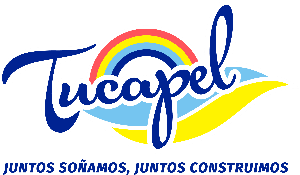 TIPO DE NORMADENOMINACION NORMANUMERO NORMAFECHA NORMAFECHA DE PUBLICACION EN EL DO O INDICACION DEL MEDIO Y FORMA DE PUBLICIDAD(SEGÚN ART 45 Y SIG LEY 19.980)TIENE ENFECTOS GENERALESFECHA ULTIMA ACTUALIZACION (DD/MM/AAAA) SI CORRESPONDE A ACTOS Y RESOLUCIONES CON EFECTOS GENERALESBREVE DESCRIPCION DEL OBJETO DEL ACTOENLACE A LA PUBLICACIONENLACE A LA MODIFICACIONDecretoAlcaldicio301203/12/2015Sitio web organizaciónnoNo aplicaAutoriza transferencia patente Rol enlaceNo aplica4-40131DecretoAlcaldicio310815/12/2015Sitio web organizaciónnoNo aplicaAutoriza cambio de dirección patente rol 4-40131enlaceNo aplicaDecretoAlcaldicio324929/12/2015Sitio web organizaciónnoNo aplicaAutoriza transferencia patente Rol4-40137enlaceNo aplicaDecretoAlcaldicio325029/12/2015Sitio web organizaciónnoNo aplicaAutoriza transferencia patente Rol 4-40074enlaceNo aplicaDecretoAlcaldicio326330/12/2015Sitio web organizaciónnoNo aplicaAutoriza  cambio de local Patente Rol 4-40074enlaceNo aplicaDecretoAlcaldicio326430/12/2015Sitio web organizaciónnoNo aplicaAutoriza cambio de dirección patente Rol 4-40137enlaceNo aplicaDecretoAlcaldicio326530/12/2015Sitio Web organizaciónnoNo aplicaAutoriza cambio de dirección patente Rol 4-40181enlaceNo aplica